Муниципальное образование город ТоржокТоржокская городская ДумаРЕ Ш Е Н И Е28.08.2018                  								                     № 163Опредложении Главы города Торжка 
о присвоении городу Торжку Тверской области
почетного звания Тверской области «Город воинской доблести»
Рассмотрев предложение Главы муниципального образования город Торжок о присвоении Торжку почетного звания Тверской области «Город воинской доблести» 
в соответствии с законом Тверской области от 15.08.2016 № 62-ЗО «О почетном звании Тверской области «Город воинской доблести», Торжокская городская Дума
р е ш и л а:Направить Губернатору Тверской области предложение Главы города Торжка А.В. Меньщикова о присвоении городу Торжку почетного звания Тверской области «Город воинской доблести».Контроль за исполнением настоящего Решения возложить на председателя постоянной комиссии Торжокской городской Думы по образованию, здравоохранению и социальным вопросам О.Ю. Черноусова.И.о. Председателя Торжокской городской Думы				  Н.А. Волковская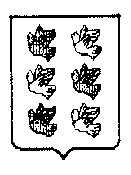 